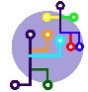 JanuaryFebruaryMarchAprilMayJuneJulyAugustSeptemberOctoberNovemberDecemberEvening Group Meeting Windmill Sports and Social Club,     Mancetter Road, Hartshill,     Nuneaton  CV10 0HW            8pmCoffee MorningDiscovery AcademyVernons Lane, NUNEATON,    CV10 8SS	9.30 – 11.30Coffee MorningThe Nethersole AcademyHigh Street, POLESWORTH, B7810.00 – 12.00 Kids Social Club The CHESS Centre,     Cedar Road, NUNEATON   CV10 9DN2.30 – 4.30 